Contacts Getting Started 	 How do I log into the portal to enroll in or waive the Student Health Insurance Plan (SHIP)? Go to www.gallagherstudent.com/Albertus.Under “Profile,” click “Log In” and enter your student login credentials.

First-time users: You will need to complete the registration form by clicking on “Sign Up.” Please register using your school email address. Upon registration, look for an email from Gallagher Student Health to verify your email address and activate your account. Click on the link within email and it will take you directly to your newly created Gallagher Student Health account. If you are unable to locate the link within your email, please check your junk/spam folder and activate your account.Enrolling in My SHIPAm I eligible for student health insurance? Enrollment in a health insurance plan is required for all students at Albertus Magnus College. To ensure compliance with this policy, all full-time undergraduate students are automatically enrolled in and billed for the Student Health Insurance Plan unless proof of comparable insurance coverage is documented. Documentation is provided by completing a waiver form identifying the in-force comparable coverage and submitting it by the posted deadline. If a form is not submitted by the deadline, the student will remain enrolled in the Student Health Insurance Plan for the policy year. International students are required to enroll in the Student Health Insurance Plan. Once you meet eligibility for the first 31 days from the effective date of your Plan, you are enrolled for the remainder of once you meet eligibility for the first 31 days from the effective date of your Plan, you are enrolled for the remainder of the coverage period. Home-study, correspondence and online courses do not fulfill this requirement.How do I enroll? Go to www.gallagherstudent.com/Albertus.Login under ‘Profile’.Click on the ‘Enroll’ button under ‘Plan Summary’.Complete and submit the form by following the instructions.Enrollment confirmation email will be sent.How do I enroll my dependents?Go to www.gallagherstudent.com/Albertus.Follow the login Instructions.Click on the “Enroll” button under “Plan Summary.”Follow the instructions to complete the form to enter and enroll your “dependent spouse/partner” and/or “dependent children.”You will be prompted to submit payment.Enrollment notification email will be sent.Once the enrollment has been approved, you will receive email confirmation.You must purchase dependent insurance for the same coverage period as your own coverage; it can’t be for a longer or shorter period than your own. For example, if you enroll for fall coverage, your dependents need to be enrolled for fall coverage; you wouldn’t be able to enroll them for annual coverage. If you enroll for fall coverage and do not enroll your dependents at that time, you cannot enroll your dependents unless a qualifying event occurs.Note: If enrolling a dependent for the first time in SHIP, documentation needs to be uploaded at the time 
of submission. For example, a marriage certificate for a dependent spouse or birth certificate for a 
dependent child.Waiving SHIP CoverageTo be eligible to waive your SHIP, you must be currently enrolled in a health insurance plan that meets your school's waiver requirements. Waiver requirements include being enrolled in a health insurance plan that is fully compliant with all provisions of the Affordable Care Act (ACA), requires you to have access to providers near campus and coverage for services beyond urgent and emergency services. Therefore, if you are enrolled in an out-of-state HMO or Medicaid plan, your coverage will likely be limited — or unavailable — outside of your state’s service area and will not meet your school's waiver requirements. If a claim is submitted before you have an approved waiver, you will remain enrolled in the plan. How do I waive health insurance coverage? Go to www.gallagherstudent.com/Albertus.Follow the login instructions.Click on the “Waive” button under “Plan Summary.”You will need your health insurance information.Follow the instructions to complete the form.A reference number will be emailed upon submission; however, final determination may take 24–48 hours. 
Note: Your insurance information is required to complete the waiver form; you do not need to upload documents at the time of initial submission. You will receive an email notification if additional documents 
are needed. Can I cancel my waiver form after I have submitted it?Yes, but only if it's before your waiver/enrollment deadline of September 9, 2024.Go to www.gallagherstudent.com/Albertus.Follow the login instructions.Navigate to “Account Details.”Click “Click Here to Rescind Your Waiver.”Click “Rescind My Waiver.”Note: Once waiver is rescinded, this action cannot be reversed. You may not edit your form after September 9, 2024.If I waive, but then lose my coverage, can I enroll in SHIP or enroll my dependents 
if they lose coverage? If you waive SHIP and then lose coverage, you can enroll in the plan. Losing coverage is categorized as a Qualifying Life Event. Other Qualifying Life Events include:Reaching the age limit of another health insurance plan. Involuntary loss of coverage from another health insurance plan.You can only add eligible dependent(s) outside of the enrollment period if one of these qualifying events occurs: You get married You have a child You get divorcedYour dependent enters the country for the first timeYour dependent loses coverage under another insurance planTo initiate the Qualifying Life Event process:Go to www.gallagherstudent.com/Albertus. Follow the login instructions.Click on “Enroll-Qualifying Life Event.”Complete the online form and upload the required supporting document, such as the loss of coverage letter from your prior health insurance company showing your name and the last day of coverage. 
Note: Read the form carefully as it contains very specific information on the Qualifying Life Event process. Once enrolled, can I cancel? Get a refund? Once you are enrolled in SHIP, you will remain enrolled in the plan for the full coverage period. You have no option to terminate coverage unless you enter the armed forces. In that case we will refund — or your student account will be credited — a pro-rated share of your premium. If you are an international student withdrawing or graduating from your school and returning to your home country, you may qualify for a refund of premium.About My Benefits 
What do my benefits include? 
Your SHIP is fully compliant with the Affordable Care Act (ACA) and all other federal and state mandates. It pays for a wide range of medical services, including hospital room and board, inpatient and outpatient surgical procedures, labs and X-rays, chemotherapy and radiation, inpatient and outpatient mental health services, physician office visits, consultant visits, ambulance, emergency care and prescription drugs. It also covers intercollegiate sports injuries the same as any other injury. It covers preventive care services at no cost when you use In-Network providers. This includes routine physicals and examinations, screenings, GYN examinations and most immunizations.It pays for 80% of your medical fees when you use In-Network providers. This is the advantage to using in-network providers. When you use Out-of-Network providers the coinsurance is less which means your potential out-of-pocket costs are more. You will also be responsible for paying any deductibles and applicable office visit and prescription drug copayments.   It has a $250 per policy deductible for In-Network medical services.  • 	It has a $500 per policy year deductible for Out-of-Network medical services  For prescription drugs from participating pharmacies, you will pay: a $5 copay for a 30-day supply of a generic/Tier-1 drug, a $40 copay for a 30-day supply of a preferred brand name/Tier-2 drug,  a $40 copay for a 30-day supply of a non-preferred brand name/Tier-3 drug. Note: in some cases, prescription drugs may have a supply or quantity limit or require your doctor to get a Prior Authorization before you can pick-up your prescription. You can see review your plans’ pharmacy list or formulary by visiting your school’s page at www.gallagherstudent.com/Albertus.In addition, your SHIP includes Pediatric and adult dental and vision care through age 26.
How can I get more information about my plan?Go to www.gallagherstudent.com/Albertus or Wellfleet Student - Albertus Magnus - CCIC (studentinsurance.com).Have changes been made to this year’s plan? No changes were made to the plan for the 2024–2025 Policy Year. 

Am I still covered if I live off campus? While traveling? When studying abroad? Yes, your plan covers you wherever you are. If you are enrolled in SHIP and paid the premium, you'll be covered. Your plan also provides you with 24-hour Worldwide Travel Assistance, which includes services ranging from a lost passport to helping with emergency medical assistance or arranging emergency medical evacuation or repatriation of remains. It’s important to contact Travel Guard at (877) 305-1966 before making arrangements on your own. Otherwise, these services will not be covered. Other information about seeking medical care abroad:Always keep your SHIP ID card with you.Save a copy of the plan brochure and/or bookmark your student health website. If you get sick while abroad, you will likely need to pay for your care first and then submit bills for reimbursement. Your covered expenses will likely be considered an out-of-network expense.Before you submit claims for reimbursement, have the itemized bill(s) translated into English. 
Also include a letter informing the claims administrator you already paid for the healthcare service 
and need to be reimbursed. Write your name, ID number, address and school name on your bill(s). This will help the claims 
company process your reimbursement request correctly and promptly. Am I still covered after I graduate? You will be covered under your SHIP until the end of the policy period for which you are enrolled in SHIP and have paid your premium. If you enrolled and paid for the fall semester and graduate in December, you will be covered until the end of the fall semester coverage period. If you enrolled and paid for annual or spring/summer coverage and graduate in the spring, you will be covered until the end of the policy year. You won’t be able to continue your coverage after your policy terminates.What other services are available to me through my SHIP? 
Coast to Coast Vision™This is a discount program— not insurance— that will help make vision care more affordable. Students save 10% to 60% off eyeglasses, contact lenses and other retail eyewear items, as well as 10% to 30% off eye examinations at any participating Coast to Coast Vision™ provider and 40% to 50% off the national average on LASIK. For more information, to access your Coast to Coast Vision™ membership card, visit student, or for questions about the discount plan, call 800-252-3059.UNI-CAREThis is a discount program— not insurance— that will help make dental care more affordable. Students save 10% to 50% on dental care expenses at any participating UNI-CARE dental provider nationwide. For more information, to access your UNI-CARE membership card, visit student, or for questions about the discount plan, call 800-252-3059.SilverCloud Behavioral HealthSilverCloud Health offers online, self-guided programs designed for young adults to address anxiety, depression, stress, resilience, or insomnia. Based on cognitive behavioral therapy principles, these self-guided programs are available any time, on any device. To start on your path to better managing your well-being, visit https://gsh.silvercloudhealth.com/signup/.What other insurance products are available to students? The following services are also available to students:Personal property and Renters Insurance are available to all students on a voluntary basis and covers you while on- or off-campus, at home, or abroad.  All of your belongings including cell phones, laptops, clothing, books and much more are protected from accidental damage, theft, fire damage and water damage. For details, go to www.gallagherstudent.com/property to get a quote and enroll.  Please visit www.gallagherstudent.com for complete details about additional insurance products and how to enroll. Dental or Vision Insurance Plans are available to all students to purchase on a voluntary basis at an additional cost. Go to www.gallagherstudent.com/dental or www.gallagherstudent.com/vision. The types of plans and availability of plans vary by state. All students are eligible to enroll, you do not have to be enrolled in SHIP.Tuition Refund Insurance is available to you on a voluntary basis at additional cost and can protect up to 100% of your education investment should a student need to withdraw for illness, injury, mental health disorder or an unexpected circumstance.  Please visit www.gallagherstudent.com for complete details about additional insurance products and how to enroll.Albertus Magnus College2024–2025 Student Health Insurance Plan
Frequently Asked QuestionsAnswer NeededWho To ContactContact InformationEnrollment, coverage, or service concernsGallagher Student Health & Special Risk500 Victory Road, Quincy, MA 02171www.gallagherstudent.com/Albertus , click Help Center linkID cards, benefits, claims, claims payments incurred & Tax formsWellfleet StudentWellfleet Group, LLC PO Box 15369, Springfield, MA 01115 Phone: 1-877- 657-5030, Email: https://wellfleetstudent.com/contact/ Website: www.wellfleetstudent.com Preferred Provider NetworkCIGNA PPO NetworkPhone: 1-800-997-1654 Website: www.gallagherstudent.com/Albertus, click ‘Find a Doctor’Participating pharmaciesWellfleet RxPhone: 1-877-640-7940 Website: www.gallagherstudent.com/Albertus, click ‘Pharmacy Program’Voluntary Dental and VisionAmeritas Dental and Ameritas VisionPhone: 1-855-672-3232Gallagher Student Health Complements(SHIP Plan Enhancements)Coast to Coast Vision (Discount Vision)UNI-CARE (Dental Savings)SilverCloud (Behavioral Health)800-252-3059 findbestbenefits.com/student800-252-3059 findbestbenefits.com/studenthttps://gsh.silvercloudhealth.com/signup/Worldwide assistance services(medical evacuation and repatriation)TravelGuard  Toll-free within the United States: 1-877-305-1966 Collect from outside of the United States: 1-715-295-9311Additional Student Assistance Programs24/7 Nurseline or Student Assistance Program1-800 634-7629Telehealth servicesName of TelehealthPhone: 1-888- 857-5462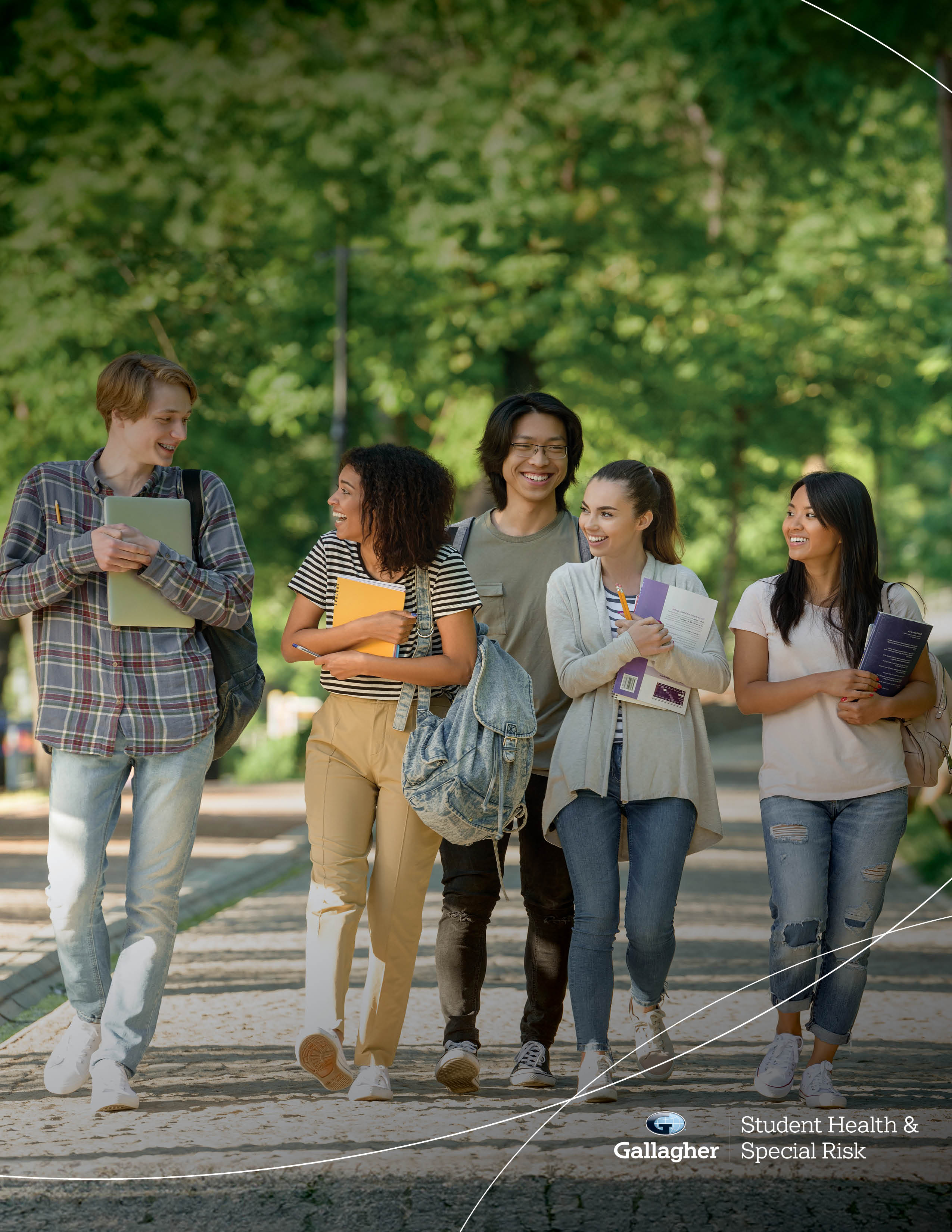 